七下期末试题参考答案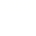 一、单项选择题（将正确答案的字母序号填入下表，每小题2分，共24分）二、非选择题（本大题共4小题，共26分）13. （4分）“民”与“官”在法律天平上能够平衡，不会偏向任何一方，任何人没有超越法律的特权。（1分）主要体现在，每个公民都平等的受到法律保护（1分），平等的享有法律赋予的权利和履行法律规定的义务（1分），任何人不论职务高低、功劳大小，只要触犯国家法律，都必须承担相应的法律责任。（1分）14、(1)说明个人利益和集体利益之间会存在冲突。（2分）(2)①在集体中,个人利益与集体利益本质上是一致的。当个人利益与集体利益发生冲突时,应把集体利益放在个人利益之上,坚持集体主义。②坚持集体主义,不是不关注个人利益,而是在承认个人利益的合理性、保护个人正当利益的前提下,反对只顾自己、不顾他人的极端个人主义。③无论个人之间有多大的矛盾和冲突,我们都应心中有集体,识大体、顾大局。（6分）15、左上 ——右下   左中——右中   左下——右上16、故事一伍子胥一夜白头，体现的是哀的情绪（2分）。故事二周瑜吐血而死是表现了怒的情绪。（2分）  范进中举精神失常表现的喜的情绪（2分）。故事四“风声鹤唳，草木皆兵”表现的是惧的情绪（2分）。只有观点，不联系材料扣2分题号123456789101112答案CBACDAACCBBD